ТОГБОУ «Красносвободненская санаторная школа – интернат»Литературно – музыкальная композиция«Славим труд учителя!»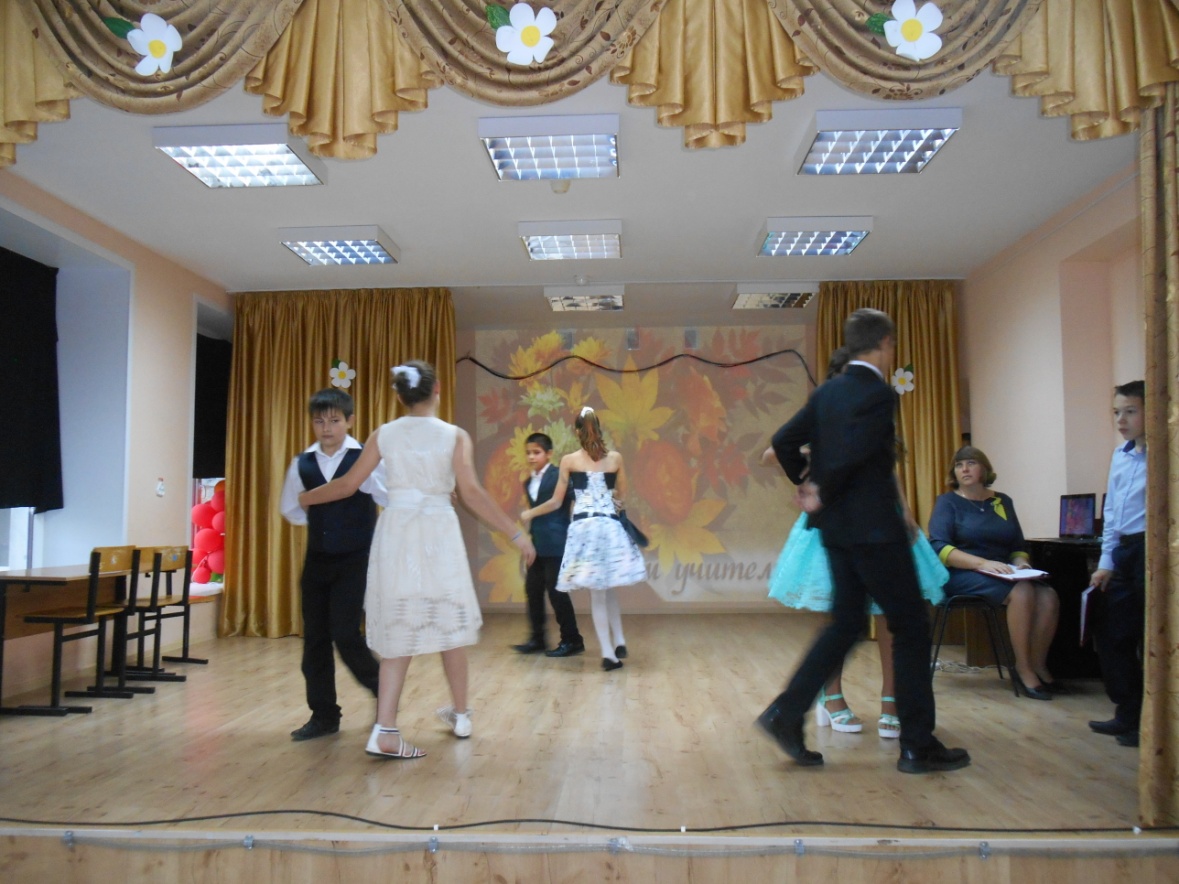 подготовили:                       А.П. Гришина                            И.Ф. Шарандина с. Красносвободноеоктябрь 2017 г.Задачи:Продолжить развитие  у воспитанников навыков общения, умение отвечать перед коллективом за порученное дело, помогать в выполнении дела, контроль  за его исполнением;воспитание эстетической, нравственной культуры обучающихся;создание благоприятных психолого – педагогических условий для развития личности, сохранение неповторимости и раскрытие его потенциальных способностей; формирование классного коллектива.Предварительная работа: оформление зала, слайдовая презентация с музыкальным сопровождением, костюмы для танцев, разучивание стихов, песен. Музыкальный фон – Поль Мориа (оркестровая обработка) «Крылья мельниц»                                 Слайд 1.1 ведущий:       Друзья, мы рады  видеть вас,                           И наш концерт начнем сейчас.                           Напомним лишь для зрителя:                           Сегодня  - День учителя!2 ведущий:       Учителя – источник славных дел,                          Оружие их  - белый мел,                          Указка, тряпка и доска.                          Прощайте, скука и тоска!1 ведущий:      В хороший и светлый день октября                         Здесь собрались учителя.                         Это – ваш праздник, это ваш час!                         Мы от души поздравляем всех вас!Слово для поздравления предоставляется директору нашей школы Андрееву  Николай ПавловичуПесня 2 класс «Неразлучные друзья»Слайд 2.2 ведущий:       Все осенние праздники важно учесть,                          И то проще они, то мудрей.                          А сегодня слова звучат в честь                          Уважаемых учителей.                          В самый горький наш час,                          В самый легкий наш час                          Не профессия это – судьба.                          С днем Учителя вас!1 ведущий:       Начинается день, собирается класс,                          Заливается школьный звонок.                          И так нужно сейчас                          Смоделировать новый урок,                          Где вопросы – в глазах                          И ответы  - из глаз.                          И где каждый ребенок  - звезда.                          С днем Учителя вас!2 ведущий:       И летят непридуманные миражи                          Среди школ на планете Земля.                          И пока на Земле продолжается жизнь,                          Продолжаются учителя.                          И учительский дом, и учительский вальс,                          И учительская звезда…                          С днем Учителя вас!1 ведущий:       С днем Учителя вас!2 ведущий:       С днем Учителя вас, господа! Слайд 3.  Песня «Первый учитель»1 ведущий:                           Дорогие наши педагоги!В этот праздник – День учителей –Позабудьте все свои тревогиИ на мир смотрите веселей!Ведь сегодня день для вас счастливый,И ребята все, как сговорясь,Вам несут букет большой , красивый,И для них сиянье ваших глаз –Лучшая награда за старанье,Лучше, чем любая из похвал.И у них всегда одно желанье:Угодить, доставить радость вам.2 ведущий:                       Ради вашей искренней улыбкиИ студент, и каждый ученикВмиг исправит все свои ошибкиИ в дальнейшем их не повторит.Вы для всех несете факел знаний –Тот, что не погаснет никогда.Пусть же сбудутся все ваши пожеланьяИ исполнится заветная мечта!Ведь вы делите свой опыт с нами,Пусть же вас не трогает ненастье,И навеки пусть горит над вамиЯркая звезда успеха, славы, счастья!Слайд 4.Концертный номер -  вальс  (6 класс)   Сценка «День мучителя»Староста: Кто последний раз читал календарь?1-й: Я не читал, я смотрел…Староста: И что ты там видел?1-й: Сильвестр Сталлоне – во! (демонстрирует мышцы)2-й: С твоими мышцами не на календаре надо красоваться, а на спичечной этикетке!Староста: Не ссорьтесь, ребята. У вас ещё будет время подраться! На календаре, между прочим, День учителя! И надо как-то поздравить наших педагогов.1-й: Правильно, а то непоздравленные учителя нас двойками замучают!2-й: Легче было бы поздравить учителей с Днем рыбака! Приплыла бы Золотая рыбка и человеческим голосом спросила…Староста: (ехидно) ты уроки сделал?3-й: А ещё можно поздравить учителей с Днем строителя! Подарить бы каждому педагогу по кирпичу!2-й: А физкультурнику  - четыре! (показывает, как учитель физ-ры разбивает кирпичи)Староста: Напоминаю, что мы готовимся ко Дню учителя!1-й: А у рыбака и строителя, по-твоему учителя не было?2-й: Конечно, был! Кто-то же научил их рыбачить и сторить…3-й: Мой папа говорит, что за такое строительство руки отрывать надо.1-й: А где учат отрывать руки?2-й: Наверное, в медицинском.3-й: А пришивать руки?2-й: На уроках труда!Староста: Напоминаю, что скоро День учителя!1-й: Почему, интересно, День учителя есть, а Дня ученика нет?2-й: А 23 февраля?3-й: Но это праздник защитников Отечества, военных!2-й: Так учителя и ведут с нами военные действия. Причем круглый учебный год.1-й: Если это военные действия, то почему меня никак не возьмут в плен?2-й: Флаг выбрасывать пробовал?1-й: Кто ж разрешит выбрасывать школьное имущество?!3-й: А ты сколько рук поднимаешь?1-й: Одну…3-й: Надо две! Сразу будет видно, что сдаешься!2-й: А я помню, как однажды обрадовался, когда меня вызвали к доске…Староста: Наверное, это была роликовая доска.2-й: Жаль, что нет, а то бы работу над ошибками можно было делать вот так! (Совершает телодвижения, будто едет на роликовой доске)1-й: Но ведь педагогические ошибки тоже бывают! Например: великий физик Эйнштейн был неуспевающим именно по физике.2-й: Тогда у меня есть шанс стать великим биологом, филологом, математиком…Староста: Вы только представьте, как учителям трудно с нами…1-й: Нам с ними гораздо труднее!2-й: Но мы с ними справляемся без помощи родителей!3-й: Учителям в принципе легче: они все знают.1-й: Не всё! Ни один учитель не знает, чем закончится очередной сериал!2-й: Школа – вот самый длинный сериал!3-й: И повторы серий бывают, если оставят на второй год!Староста: Значит так. Лучший подарок учителям – наши знания. Давайте выучим уроки так, чтобы в День учителя отвечать только на пятерки.1-й: Ты решил убить учителей?2-й: Ты решил убить нас! Да мне, чтобы на тройку ответить, пять лет учить уроки надо!Староста: Ничего, напряжемся! Мы же хотим сделать учителям приятное! День учителя все-таки!2-й: А на следующий день тоже учить?Староста: Ещё чего! Праздники-то закончились!      Все: Ура! Слайд 5.Танец  (7 класс)1 ведущий:Воспитатель все знает, все может,Хоть ласки от жизни не ждет.Детей на скаку остановит, В гремящую залу войдет,Когда дискотека идет.2 ведущий: Стихи сочиняет, рисует,Готовит и вяжет, и шьет,Играет на сцене, танцуетИ даже, представьте, поет!1 ведущий: Покуда вертится Земля,Родная хрупкая планета,Есть люди щедрого сердца,И, значит, будет больше света!Особые слова благодарности мы хотим сказать воспитателям школы -интерната.Эта песня прозвучит для них.Слайд 6.Концертный номер  «Воспитатель» (2 класс)1 ведущий: Мы будем учиться, мы будем работать,За ваше добро мы отплатим не раз!За вашу любовь, за ваши заботыПримите большое спасибо от нас!2 ведущий:Спасибо за то, что в работе пытливы,Что к нам, непоседам, всегда терпеливы,За то, что без нас вы прожить не смогли бы,Спасибо, родные! Большое спасибо!1 ведущий:В семейной жизни вам желаем счастья,Пусть ваши дети крепко любят вас.Пусть стороной вас обойдут ненастья,И солнечным пусть будет каждый час! Слайд 7.Концертный номер –  танец  (7 класс)1-й: Дорогие учителя! Мы вас действительно ценим, любим и уважаем. И на уроках мы слушаем вас очень внимательно. А некоторые ваши фразы даже выучили наизусть. В алфавитном порядке 
( говорят по очереди)
А- А сейчас будет контрольная работа !
Б - Без родителей завтра не приходи!
В - Все, что я говорю проходит мимо ваших ушей
Д - Давайте все закроем рот и начнем слушать!
З - Замолкайте бормотать!
И - И где ваша вторая обувь?
Н - Нужна моя помощь, пожалуйста, но - самостоятельно!
О - Опять " двойка"?
Р - Раз я говорю, все молчат!
С - Сколько можно говорить, чтобы не садились на подоконник!
Т - Так что вас больше занимает? То, что я говорю, или мертвый голубь, который летает над школой?
Э - Эта контрольная будет в январе этого месяца.
Я - Я тоже умею одним глазом читать учебник, а другим смотреть на учителя.Слайд 8.Сценка «Урок музыки» ( 8 класс)Современный танец (9 класс)1 ведущий: Дорогие учителя! Мы хотим дать некоторые советы, которые помогут понять загадочные души ребят.Слайд 9.Если в вашем классе… («Невредные советы ко Дню учителя)Если на своем уроке вы услышите храпенье,Возмущаться все ж не стоит, лучше вам понизить голос.Вдруг во сне, как Менделеев, ученик закон откроет,И продвинется наука на десятки лет вперед.Если вашу роспись точно ученик воспроизводит,Ставит в дневниках, в контрольных, на зачетах, в табелях,Не позорьте, не браните, чтобы не угас случайноВ этом юном дарованье реставратора талант.Если в вашем классе куча очень вредных ребятишек,Все они кричат, дерутся, не ругайтесь, бесполезно.Лучше вы возьмите ручку с пастой красною и жирноНа листе поставьте пять.Объясните, что оценку эту заслужили только вы.Если дети в вашем классе переписываться любятИ записки через паты, словно стаи птиц, летают,Прекращать не надо это очень важное занятье,Ведь идет развитье речи в переписке постоянной,И, возможно, они станут Пушкиными иль Толстыми.Слайд 10.Песня  « С днем учителя». (5 класс)Слайд 11.2 ведущий:  Давайте вспомним 11 глаголов исключений и пожелаем всем, чтобы их в жизни было как можно больше.ГНАТЬРебята: прочь грустные мысли, плохое настроение!ДЫШАТЬРебята: в новом учебном году полной грудьюДЕРЖАТЬРебята: себя в руках даже в самых экстремальных ситуацияхЗАВИСЕТЬРебята: только от собственных принциповВИДЕТЬРебята: все только в истинном светеСЛЫШАТЬРебята: только одобрение и благодарностьНЕ ОБИДЕТЬРебята: словом или делом близких вам людейТЕРПЕТЬРебята: необходимость рано вставать, потому что мир прекрасенВЕРТЕТЬРебята: судьбой в нужном направленииНЕНАВИДЕТЬРебята: лень, невежество и злоИ СМОТРЕТЬРебята: в зеркало с удовольствием!Слайд 12.Танец «Валенки» (3 класс)2 ведущий:С праздником вашим мы вас поздравляем,Не горевать никогда ни о чем,И никогда не болеть,  вам  желаем,Жизни счастливой, успехов во всем!1 ведущий:Пройдут года, столетий тениИсчезнут, все замкнется в круг.Но слово теплое «учитель»Нам сердце растревожит вдруг.2 ведущий: Всегда заставит вспомнить что-то Родное, близкое тебе.В двадцатом веке и в двухсотом…Вместе: Учитель вечен на земле!Слайд 13.Заключительная песня   (6 класс)                                                                         «Учителя вы в нашем сердце остаетесь навсегда…»